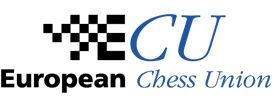 player detailsList of Accompanying PersonsAccommodation FormTravel FormFederation IsraelContact PersonLior GalTelephone+972-54-3132144E - mailLiga@chessfed.org.ilFull NameFide IDDate of Birth1CategoryFull NameDate of Birth6Coach7Coach8Parent9ParentHotelSingle roomDouble roomNumber or names of persons Arrival CityDayTimeFlightDeparture CityDayTimeFlight